Oak Class                                                                                                                                 W/C 18th January 2021All sheets to complete the task set below can be found in your child’s home learning pack – If you do not have this at home, please contact the school and this can be made available at the reception for you to collect.Visual symbols have been for each of these activities, if you would like them emailed to you please let me know.  Please feel free to email or phone me at the school if you should need anything that may help with home learning. You can create a visual timetable at home which may help to give your child structure into their day.  Oak Class                                                                                                                                 W/C 18th January 2021All sheets to complete the task set below can be found in your child’s home learning pack – If you do not have this at home, please contact the school and this can be made available at the reception for you to collect.Visual symbols have been for each of these activities, if you would like them emailed to you please let me know.  Please feel free to email or phone me at the school if you should need anything that may help with home learning. You can create a visual timetable at home which may help to give your child structure into their day.  Oak Class                                                                                                                                 W/C 18th January 2021All sheets to complete the task set below can be found in your child’s home learning pack – If you do not have this at home, please contact the school and this can be made available at the reception for you to collect.Visual symbols have been for each of these activities, if you would like them emailed to you please let me know.  Please feel free to email or phone me at the school if you should need anything that may help with home learning. You can create a visual timetable at home which may help to give your child structure into their day.  Literacy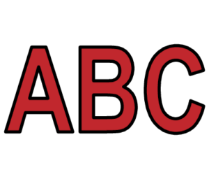 Numeracy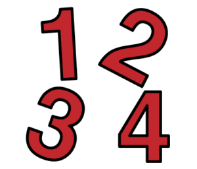 Health and Wellbeing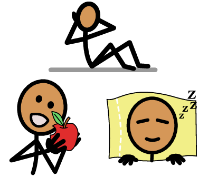 Reading-Complete 1 ‘Read the sentence and colour the picture’ sheet.-Complete 1 ‘Read the story and answer the questions’ sheet.-Use the QR code to read the story ‘Hide-a-saurus’.- Play a game of hide and seek with someone in your house, or choose a toy to play hide and seek.  An adult will hide the toy and you have to find it.  Writing-Ask an adult to say a letter of the alphabet, you are working on your handwriting. If you do not have lined paper, ask an adult to draw lines on a piece of paper for you.  Remember the letter should be sitting on the line and small in size.  -Start a daily diary, include the day, date, month and year.  Write how you are feeling today and what activities are you looking forward to / not looking forward to.  At the end of the day, write how you felt your day was and what was the favourite part of your day.  Spelling - Ask an adult to say the words listed below.  Can you write them down in your daily diary, with the help from an adult if needed.  Words from last week’s story, do you remember the signs?You, Come, Hill, Gran, Monster, Run, Help, Look-Complete 1 sheet from the ‘Initial Sounds’ found in home learning pack.-Can you find items in the house with the same initial sound you have marked down.  An adult can help you and give you a choice of two items in the house.  Listening -Choose a story book and ask an adult to read it to you.  Look at the pictures and talk about what you see in the pictures.Talking-Scan QR code for an ‘I Spy’ game.  Addition & Subtraction-Play ‘Robot Addition’, scan the QR code found in your home learning pack.  -  Monster Colour by number - Complete two dot to dot pages, say the number out loud when joining the dots.  Then count backwards and join the dot with another coloured pen.  Time -Ask an adult to cut out the cards with a picture of an analogue clock  and three written times at the side.  You will need a clothes peg for each card.  Try and work as independently as possible then get an adult to check your answers.  Money -Play ‘Coconut Ordering’ scan the QR code in the home learning pack. - Select the green ‘prices’ category at the top, and - Select up ‘to 10p’ and ‘up to 20p’ ordering.- Identify real life coins up to the value £2.-Use the QR numeracy code and play ‘Coins Game’. (this is in your home learning pack).-Select the purple ‘ordering’ category and try all three sections within this category.  Cooking – Scrambled Toast Life Skills – Look out your clothes and fresh underwear for the next day, before you go to bed at night.  Yoga – Cosmic Yoga (Frank the Frog)Physical Education – 30-minute daily walk & complete the orange exercise bingo card.  Do each exercise for 30 seconds.  Put a countdown timer on YouTube to keep you motivated.   Dance- Learn the new Oak dance (link is on the blog) Best Day of my Life. Relaxation – Get pillows and lie on the floor, ask an adult to play relaxation music on YouTube, lights out and enjoy.Emotional Wellbeing – Complete the emotion sheets for angry, sad, bored, tired. (In home learning pack)IDL – Scottish MusicListen to old and new Scottish singers.  Design a poster of your favourite Scottish artist.  Listen / move around the house / create your own dance to The Proclaimer ‘500 miles’.  Can you tap the beat and stamp the beat.Match Scots words get an adult to put the Scots word in a sentence. Match Scots words and pictures activity sheet.IDL – Scottish MusicListen to old and new Scottish singers.  Design a poster of your favourite Scottish artist.  Listen / move around the house / create your own dance to The Proclaimer ‘500 miles’.  Can you tap the beat and stamp the beat.Match Scots words get an adult to put the Scots word in a sentence. Match Scots words and pictures activity sheet.IDL – Scottish MusicListen to old and new Scottish singers.  Design a poster of your favourite Scottish artist.  Listen / move around the house / create your own dance to The Proclaimer ‘500 miles’.  Can you tap the beat and stamp the beat.Match Scots words get an adult to put the Scots word in a sentence. Match Scots words and pictures activity sheet.